Zápis z 26. zasadnutia členov RC Nitra dňa 27. marca 2017 v penzióne Artin Prítomní :  A. Tóth,   A. Havranová,   L. Hetényi,   G. Tuhý, I. Košalko,  D. Hetényi,  M. Svoreň, J. Dóczy, L. GállHostia : R. Bečicavýmenní študenti  :  Andres  CORTES Manriquez, Ana Laura Magana, Cindy, Raphael Schmidt Van Den EedenOspravedlnení :E. Oláh, K. Pieta, P. Graffenau, P. Galo,  P. Szabo, K. Lacko – Bartoš, Ľ. Holejšovský,  J. Jakubička, V. Miklík, M. Waldner,  D. Peskovičová, L. Tatar R. Plevka, J. Stoklasa LeitePrednáška  PaedDr. Beáta Miškovičová, riaditeľka územného spolku Slovenský Červený kríž Nitra na tému zameranie a aktivity organizácie. Nová aktivita – vodná záchranná služba. Činnosť v dobrovoľníctve – distribúcii potravinových balíčkov. Ponuka výmenných študentov a ponuka na organizáciu demonštrácie použitia defibrilátora,  vyškolenie personálu.R. Bečica, stretnutie s nitranskými  skautmi. District Governor Nominee (DG 2018-2019) Zdeněk Michálek by sa ako veľký podporovateľ skautingu toho veľmi rád osobne zúčastnil. Zapojíme oba nitrianske kluby a aj Rotaract. Termín15. 5. 2017Prerokovanie návrhu dištriktného rozpočtu, pripomienky do 4. apríla 2017.Pozvánka od brnenských rotariánov na charitatívnu predajnú výstavu obrázkov pacientov kliniky detskej onkológie v Brne. Prezentácia vo vile Tugendhat.Prezident predstavil návrh pozvánky na muzikálové predstavenie Povolanie pápež v DAB. Dohoda o registrácii záujemcov a platením na účet Rotary. Cena podujatia bude 30,- Eur.Ďalšie stretnutie RC Nitra bude v pondelok, 3.4.2017.Ladislav Gáll, prezident Rotary club Nitra 2016/2017
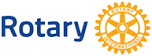 